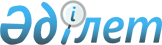 Об утверждении Правил разработки Национального доклада о состоянии окружающей среды и об использовании природных ресурсов Республики КазахстанУтративший силуПостановление Правительства Республики Казахстан от 7 ноября 2016 года № 673. Утратило силу постановлением Правительства Республики Казахстан от 21 июля 2022 года № 512.       Сноска. Утратило силу постановлением Правительства РК от 21.07.2022 № 512 (вводится в действие по истечении десяти календарных дней после дня его первого официального опубликования).       В соответствии с подпунктом 7) статьи 16 Экологического кодекса Республики Казахстан от 9 января 2007 года Правительство Республики Казахстан Постановляет:       1. Утвердить прилагаемые Правила разработки Национального доклада о состоянии окружающей среды и об использовании природных ресурсов Республики Казахстан.      2. Настоящее постановление вводится в действие по истечении десяти календарных дней после дня его первого официального опубликования. Правила разработки Национального доклада о состоянии окружающей
среды и об использовании природных ресурсов
Республики Казахстан
1. Общие положения       1. Настоящие Правила разработки Национального доклада о состоянии окружающей среды и об использовании природных ресурсов Республики Казахстан (далее – Правила) разработаны в соответствии с подпунктом 7) статьи 16 Экологического кодекса Республики Казахстан от 9 января 2007 года (далее – Экологический кодекс) и определяют порядок разработки Национального доклада о состоянии окружающей среды и об использовании природных ресурсов Республики Казахстан (далее – Национальный доклад).      2. Национальный доклад разрабатывается в целях ежегодного информирования населения о фактической экологической ситуации на территории Республики Казахстан и мерах, принимаемых по ее улучшению.      3. Разработку Национального доклада организует уполномоченный орган в области охраны окружающей среды (далее – уполномоченный орган).       4. Национальный доклад входит в состав Государственного фонда экологической информации. 2. Порядок разработки Национального доклада      5. Национальный доклад основывается на анализе качественных и количественных характеристик окружающей среды и природных ресурсов, антропогенного воздействия, государственной политики, статистической, экспертной, научной и иной информации, отражает уровень развития экологической сферы и смежных отраслей, определяет экологические проблемы и возможные варианты их решений.       6. Уполномоченный орган ежегодно в январе года, следующего за отчетным, направляет запросы в центральные государственные органы и местные исполнительные органы (далее – государственные органы) о предоставлении информации для разработки Национального доклада.       7. Государственные органы ежегодно до 1 марта года, следующего за отчетным, предоставляют информацию для составления Национального доклада.      8. Уполномоченный орган организует сбор, обобщение, анализ информации, предоставленной государственными органами, и формирование проекта Национального доклада, включающего следующие сведения:      1) о качественной и количественной характеристиках окружающей среды и природных ресурсов;      2) об антропогенном воздействии на окружающую среду, включая основные общественно-значимые экологические проблемы;      3) об экологической обстановке в регионах;      4) по реализации государственной политики в области охраны окружающей среды и использования природных ресурсов.      9. После формирования проекта Национального доклада уполномоченный орган ежегодно до 1 сентября года, следующего за отчетным, направляет его на согласование в государственные органы.       10. Государственные органы в течение пятнадцати календарных дней согласовывают проект Национального доклада либо предоставляют замечания и предложения.        11. Уполномоченным органом в срок до 1 октября года, следующего за отчетным, проект Национального доклада направляется на повторное согласование в государственные органы.       12. Государственные органы согласовывают доработанный проект Национального доклада в течение пяти рабочих дней со дня получения на повторное согласование.       13. После согласования с государственными органами проект Национального доклада не позднее 25 октября года, следующего за отчетным, выносится на рассмотрение экспертной группы (далее – экспертная группа), формируемой при уполномоченном органе для экспертной оценки, членами которой могут являться представители заинтересованных государственных органов, научных организаций и общественности.        14. По результатам рассмотрения экспертной группой проекта Национального доклада оформляется заключение в произвольной форме с рекомендациями о публикации Национального доклада.       15. Заключение экспертной группы к проекту Национального доклада представляется в течение десяти рабочих дней с момента его поступления на рассмотрение экспертной группы на казахском и русском языках.      16. В случае наличия в заключении экспертной группы замечаний и предложений по проекту Национального доклада, уполномоченный орган и государственные органы в течение пятнадцати рабочих дней устраняют замечания и рассматривают предложения экспертной группы по проекту Национального доклада.      17. Заключение экспертной группы и окончательный вариант Национального доклада публикуются на интернет-ресурсе уполномоченного органа на государственном и русском языках ежегодно до 10 декабря года, следующего за отчетным.© 2012. РГП на ПХВ «Институт законодательства и правовой информации Республики Казахстан» Министерства юстиции Республики КазахстанПремьер-МинистрРеспублики КазахстанБ. СагинтаевУтверждены
постановлением Правительства
Республики Казахстан
от 7 ноября 2016 года № 673